Samlet mødeoplæg, beslutningsreferat og opfølgningTil Dialogmøde i       onsdag, dato      Mødeoplæg (udfyldes før mødet)Beslutningsreferat (udfyldes efter mødet)Opfølgning (efter 4 mdr.)
Faktaoplysninger
Mødeoplægget vedrørerStamdata
Forældresamtykke ved henvendelse om et navngivet barnHusk ved delt forældremyndighed skal begge parter inviteresHvem deltager i dialogmødet? Forældre og evt. andre vigtige personer Tolkebistand – sprog?Er der i forvejen kontakt til Familierådgivningen eller PPR?Mødeoplæg er udfyldt afMødeoplægBekymring/ udfordring der ønskes drøftet: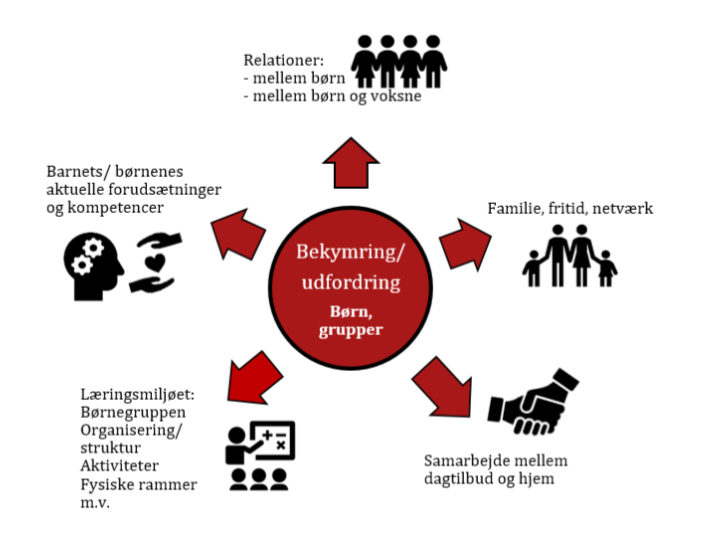 Skriv her… Forældrenes eventuelle bemærkninger Forældreunderskrift________________________________________________________________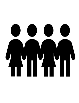 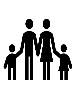 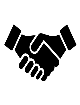 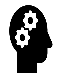 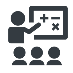 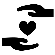 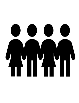 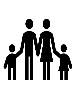 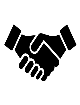 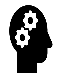 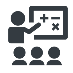 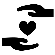 Referat	Der er anbefalet følgende indsatserYderligere kommentarerKontaktperson  - Dagtilbud  eller PPR (navn + tlf.nr./ e-mail)Referat udfærdiget afSpørgsmål til referatet rettes tilForældreunderskrift
Til PPR’ s registrering Opfølgning efter 4 mdr.
Forældre og fagprofessionelle aftaler indbyrdes dato for opfølgningsmøde.
SDQ skema er en del af opfølgningen, såfremt der ydes en PPR indsats og forældre har givet samtykke.
		Dato__________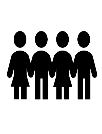 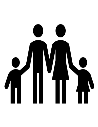 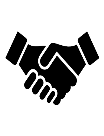 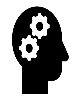 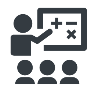 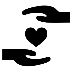 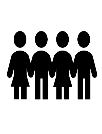 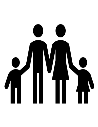 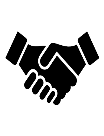 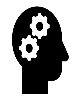 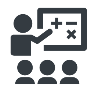 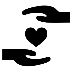 Yderligere kommentarer
Næste opfølgning? Navn:      Navn:      Adresse:      Adresse:      Cpr.nr:       Cpr.nr:       Dagtilbud:       Gruppe:      Forælder/ værge:      Forælder/ værge:     Forælder/ værge:     Forælder/ værge:     Forælder/ værge:     Adresse:      Adresse:      Adresse:      Adresse:      Adresse:      Tlf. nr.:      Tlf.nr.:      Tlf.nr.:      Tlf.nr.:      Tlf.nr.:      e-mail:      e-mail:      e-mail:      e-mail:      e-mail:      Er der fælles forældremyndighed?JaNejForhold vedrørendeAnbefalingerAnsvarligGenerelt
Barnets forudsætninger og kompetencer Læringsmiljøet Relationer mellem børn og mellem børn og voksneSamarbejdet mellem dagtilbud og hjemFamilie, fritid, netværkDet anbefales, at følgende yder en indsats:Det anbefales, at følgende yder en indsats:Det anbefales, at følgende yder en indsats:Det anbefales, at følgende yder en indsats:Psykolog - PPRPsykolog - PPRLogopæd- PPRLogopæd- PPRRessourcepædagog - PPRRessourcepædagog - PPRSpecialkonsulent - PPRSpecialkonsulent - PPRFysioterapeut - PPRFysioterapeut - PPRFamilierådgiverFamilierådgiverDagtilbuddetDagtilbuddetForældreForældreBarnetBarnetBørnegruppenBørnegruppenAndreAndreAt der oprettes en navngiven sag i PPRJaJaNejForhold vedrørendeHvordan trives og lærer barnet nu - set i forhold til anbefalingerne fra referatet?GenereltBarnets forudsætninger og kompetencer Læringsmiljøet Relationer mellem børn og mellem børn og voksneSamarbejdet mellem dagtilbud og hjemFamilie, fritid, netværk